November/December in GALERIE de HOOFFZAAKLICHTSCULPTUREN vanGERT MERLIJN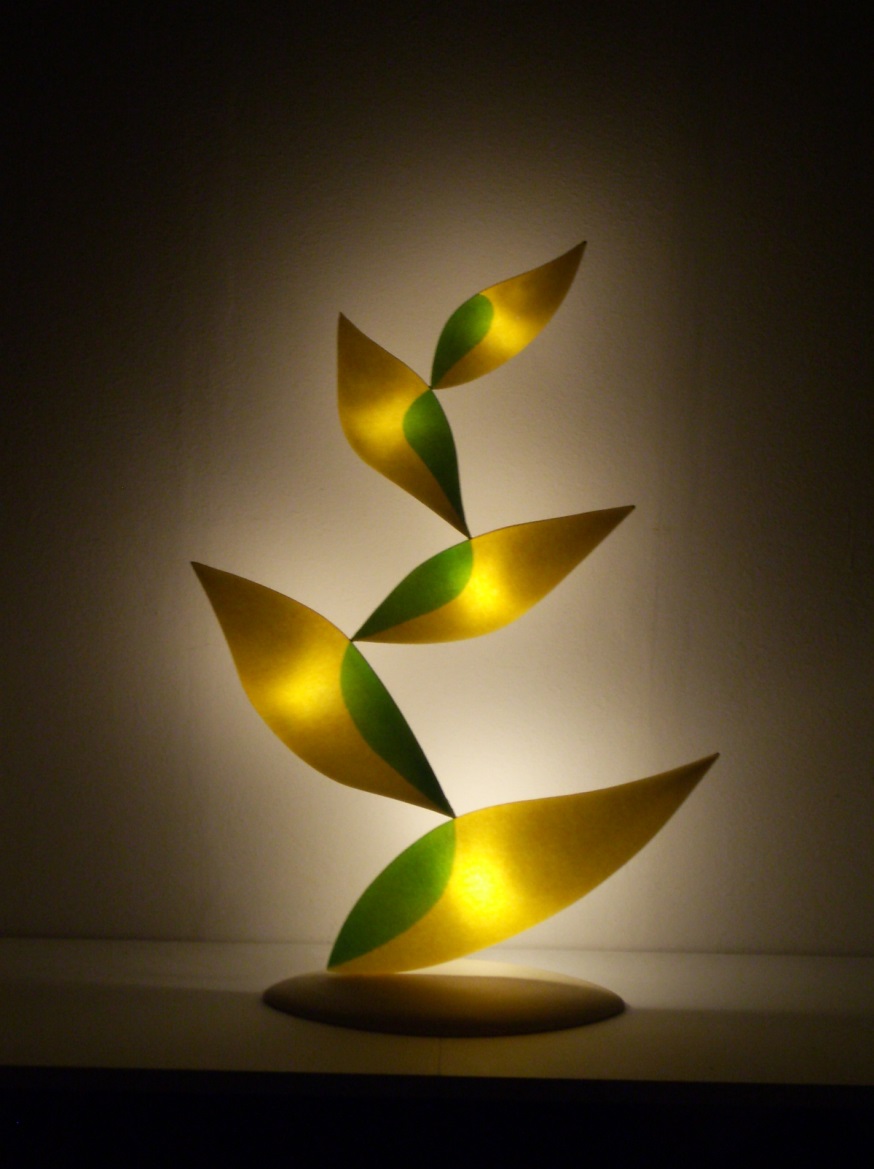 “In lichtgevangen poëzie”Nieuwe Lichting:Gert Gaat GroenLedlampjes; meer licht en zuinigerNieuwe materialenU bent van harte welkom op de openingZa. 8 november 17.00 – 19.00 uurHaarlemmerdijk 54    1013 JE Amsterdam       Open: vr/za/zo van 12.00 – 18.00 uur en op afspraak 06 22 43 8660